03.06.2020 r.Temat: Mnożenie i dzielenie liczb całkowitych.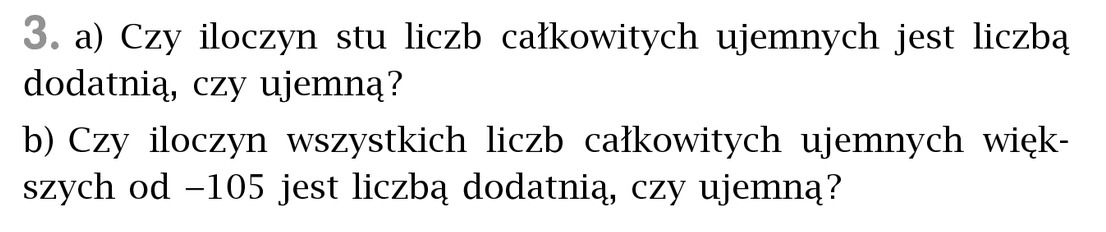 Aby obliczy średnią arytmetyczną należy dodać wszystkie liczby, wynik dodawania podzielić przez ilość liczb. Wszystkie liczby bierzecie pod uwagę i dodajecie.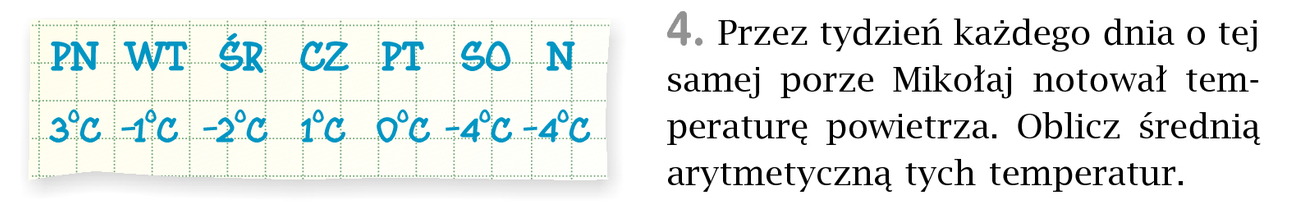 Pamiętaj o kolejności działań!!!!!!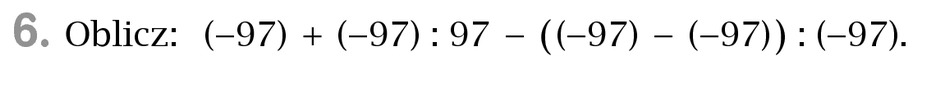 Przypominam, że w czwartek powtórzenie i będzie kartkówka, a w piątek praca klasowa z liczb całkowitych!Wykonane zadania przesyłacie do mnie na maila dzisiaj do 16.00.